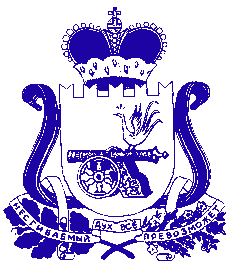 АДМИНИСТРАЦИЯ МУНИЦИПАЛЬНОГО ОБРАЗОВАНИЯ «КРАСНИНСКИЙ РАЙОН»  СМОЛЕНСКОЙ ОБЛАСТИР А С П О Р Я Ж Е Н И Еот 27.12.2023 №  477-рО времени ограничения движениятранспорта            В  соответствии со статьей 14 Федерального  закона  от 10.12.1995                №196-ФЗ «О безопасности дорожного движения», ч. 5 ст. 14 Федерального закона от 06.10.2003 № 131-ФЗ «Об общих принципах организации местного самоуправления в Российской Федерации», в связи с проведением Новогодних и Рождественских мероприятий:          1.Закрыть движение транспортных средств  31 декабря 2023 года с 23 часов 00 минут до 6 часов 00 минут 01 января 2024 года- перекресток улиц: Карла Маркса – Кирова;- перекресток улиц: Карла Маркса – Ленина.          2.МУП «ЖКХ-Красный» выставить на данном участке дороги ограждения.          3. Рекомендовать     ОГИБДД  МО МВД  России «Руднянский»осуществлять  контроль  за  соблюдением  правил  дорожного  движения.         4. Данное распоряжение подлежит обнародованию на  информационных стендах пгт Красный и размещению в информационно – телекоммуникационной сети «Интернет» на официальном сайте муниципального образования «Краснинский район» Смоленской области.        5.Контроль за исполнение данного распоряжения возложить на начальника отдела городского хозяйства Администрации муниципального образования «Краснинский район» Смоленской области А.С. Морозову.Глава муниципального образования«Краснинский район»Смоленской области                                                                       С.В. Архипенков